What’s on at Dyscover – Autumn 2023Virtual Information Session on Zoom on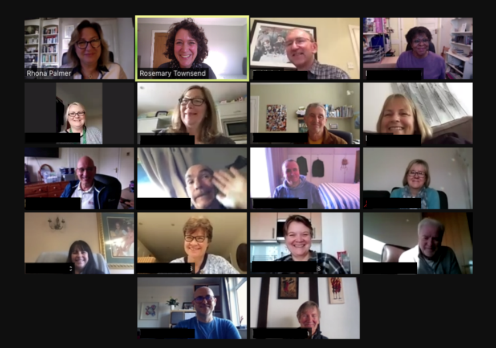 Tuesday 7th November 10.30am - 11.30am       Meet Rhona, hear about our service plans and meet some of our inspiring Aphasia Ambassadors. Booking essential via info@dyscover.org.uk to reserve your place and receive the Zoom link.Primary Progressive Aphasia Specific Information Session on Zoom onWednesday 27 September 10.30am - 11.30am Meet our PPA Specialist Rosemary Townsend and learn more about Dyscover's service and ask questions. There will also be an opportunity to hear from people living with PPA. Please email Rosemary Townsend at rtownsend@dyscover.org.uk if you would like to attend.This Autumn Term we are running the following groups:Charges - Dyscover is a charity and our services are subsidised by grants. We ask for a contribution from members. Our charges range from £15.50 to £20 per session, paid termly. Charges are higher for our individual PPA assessments and interventions.New referrals can be taken at any point throughout the term. See over for referral information.Recognising that the needs of people with aphasia change over time. We continue to provide different groups for different stages of recovery. Our three core programmes are called Foundation, Extend and Sustain, which are run according to the needs of our members / those people newly referred, and following individual assessment by one of our SLTs.Our Challenge Programme runs alongside our communication groups for regular members. This term we are offering 10 weeks of supported Golf, Pilates and Gymnastics and Movement. Space available in Autumn Online GroupsWe have recently offered a new online group on Thursday Mornings from 10.00am – 11.00am for people who have encountered Aphasia relatively recently. This has evolved into a fun and friendly Extend group for people who are ready to enhance their stamina in conversation and take on new communication challenges in a supportive online environment. Please do refer if you know someone who would enjoy this opportunity.Services for People Living with PPA (Primary Progressive Aphasia) Last term we carried out 8 assessment and advice sessions, 9 Communication Partner Training sessions, and 1 troubleshooting review. We also ran 2 peer ‘mixer’ sessions for a total of 39 people living with PPA. Most of our support is delivered in person at Leatherhead, but we also work online. Relatives or health professionals wishing to refer can find out about our support from Dyscover’s website: https://www.dyscover.org.uk/wp-content/uploads/PPA-service-launch-flyer-Sept-22.pdfYour FAQs about our PPA service may be answered here:https://www.dyscover.org.uk/wp-content/uploads/PPA-FAQs-1.pdf-1.pdfIf you would like to chat before making a referral, please contact Rosemary Townsend at rtownsend@dyscover.org.uk Collaboration with the Irish Heart FoundationOur next “Living Well with Aphasia Course”, designed and delivered in collaboration with the Irish Heart Foundation will start in November. SLT Barbara Greenwood will work alongside staff and volunteers from the IHF and one of our Speech and Language Therapy Assistants to deliver a 12-week course, which involves both people with aphasia and their relatives for the first few sessions.Relatives’ SupportWe continue to offer a termly relatives’ support meeting with the SLT lead for individual groups, both face-to-face and online. This allows family or friends to meet up and share thoughts with other relatives from whichever group which they have in common. As always, our door is open at all times for relatives to raise any concerns.Staff NewsWe are delighted to welcome a new Service Manager and Lead Speech and Language Therapist, Julie Samuel from the start of October.Social MediaIn June, we launched @dyscoveraphasia on Instagram to coincide with International Aphasia Awareness Month. We were keen to give our members the opportunity to describe their experiences and the range of ways that Dyscover has supported them. We look forward to continuing to share what we do to improve understanding of Aphasia and its impact. Please do follow instagram.com/dyscoveraphasia to stay up to date with what’s going on at Dyscover.To refer or enquire about our services:Please check our referral FAQs:  https://dyscover.org.uk/pdfs/referral-faq.pdfComplete our online referral form https://dyscover.org.uk/pdfs/Dyscover_referral_form.pdf and email to:  info@dyscover.org.ukTo enquire either email info@dyscover.org.uk or contact us as below:Dyscover at Home Online groups via ZoomFace-to-Face groups Leatherhead / Kingston 14 weeks from 4th September to 8th December 202314 weeks from 4th September to 8th December 2023Tuesday mornings; 10.00am - 11.15amTuesday afternoons; 2.30pm - 3.45pmThursday mornings; 10.00am - 11.00amReading Group – Thursday mornings; 11.30am – 12.30pm At the Kingston Quaker Centre KT1 2PT Tuesday mornings; 10.00am -12.00 noonAt Leatherhead Court KT22 0BN Wednesday mornings; 10.00am - 12.30pmWednesday afternoons; 2.00pm - 4.00pm Thursday mornings; 10.00am - 12.30pmThursday afternoons; 2.00pm - 4.00pm